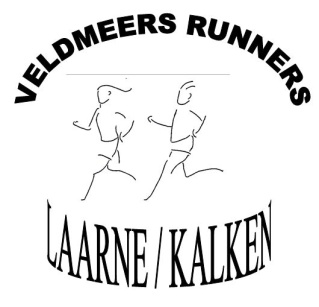 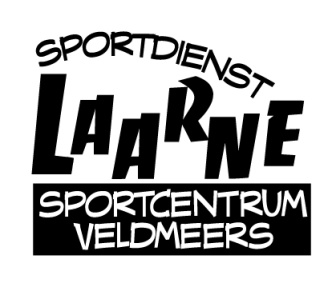 VERANTWOORDELIJKE ORGANISATIE: Sportdienst Laarne, Leeweg 25, 9270 LaarneBEGELEIDER / LESGEVER: Danny ClinckeVERZEKERING: via EthiasAANSLUITINGSPROCEDURE:  ten laatste tijdens de 2e week van de reeks: via mailtje naar sportdienst@laarne.be met de gegevens en betaling van het inschrijvingsgeld op het rekeningnummer BE26 4490 6835 1129 met de mededeling “START TO RUN + naam + periode: 30.00 euro voor de volledige reeksWINTER: tijdens de donkere maanden: Fluo-hesje / lichtjes en zo veel mogelijk verlichte kledij verplicht. GEKWETST?: zorg dat je een document van Ethias mee neemt naar huis om door de dokter te laten invullen en bezorg dit document zo snel mogelijk terug aan de sportdienst. De documenten zijn af te halen op de sportdienstPOSITIEVE INGESTELDHEID: We vragen van alle lopers dat iedereen op een positieve en sportieve manier deelneemt aan de loopsessies. Belangrijkste is het sportieve ( verbeteren van de conditie) en het sociale gebeuren ( ontmoetingsplaats). Dit moet blijven vooraan staan.WAT NA START TO RUN: Dan kan je u aansluiten bij de Veldmeersrunners. Bij interesse: vraag gerust meet info op de sportdienst.